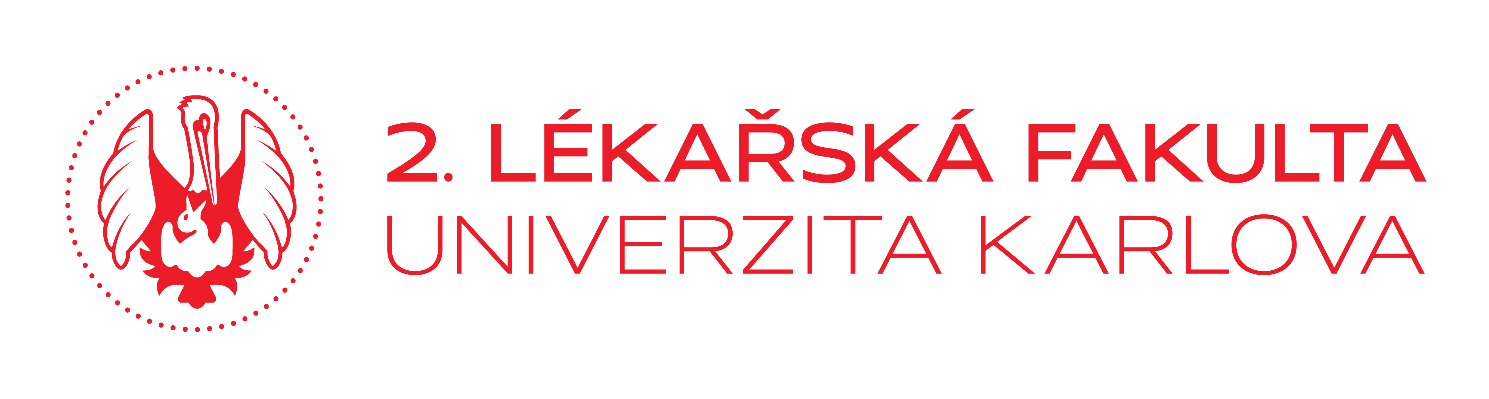 The scholarship (for one nominee per university, the HHU decides) covers language course costs for up to 4 weeks PLUS € 150 (2-week course) resp. € 300 (4-week course) as allowance for accommodation/living expenses.  No prolongation possible!Elementary, intermediate and advanced: Level A2 to C1 of the Common European Framework of Reference for Languages (CEFR).Note: No courses for absolute beginners (Level A1): Nominees should have already had approx. 200 hours of German classes.………………………………………………….				…………………………………………………….                    Date							     SignatureŽádost o nominaci na letní jazykový kurz němčiny na Henrich Heine University 2021Žádost o nominaci na letní jazykový kurz němčiny na Henrich Heine University 2021Prosíme, vyplňte (nejlépe rovnou v angličtině) a pošlete na Oddělení zahraničních záležitostí, Ing. Pavla Byrne, email: pavla.byrne@lfmotol.cuni.cz nejpozději do 3.března 2021. Fakulta nominuje jednoho kandidáta. Konečné rozhodnutí o přidělení stipendia náleží partnerské Heinrich-Heine-Universität v Düsseldorfu.Prosíme, vyplňte (nejlépe rovnou v angličtině) a pošlete na Oddělení zahraničních záležitostí, Ing. Pavla Byrne, email: pavla.byrne@lfmotol.cuni.cz nejpozději do 3.března 2021. Fakulta nominuje jednoho kandidáta. Konečné rozhodnutí o přidělení stipendia náleží partnerské Heinrich-Heine-Universität v Düsseldorfu.Name:Surname:Date of birth:Place of birth:Email:Mobil :Address (street, city, zip code):Form of study: zakroužkujteBachelor  /Master / Doctoral Subject of your study / research:Obor / specializaceGrade average: studijní průměrCompleted study stays / internships  abroad  - Erasmus +, Mobility Fund, IFMSA, free mover, etc. Specify which institution / academic year.Desired course period: zakroužkujte02.08. - 13.08.2021 (2 weeks)16.08. - 27.08.2021 (2 weeks)02.08 .- 27.08.2020 (4 weeks) Desired Course Level: zakroužkujteA2 / B1 / B2 / C1Why do you want to improve your German ? Zdůvodněte, proč žádáte o tento kurz, jaká je Vaše motivace.